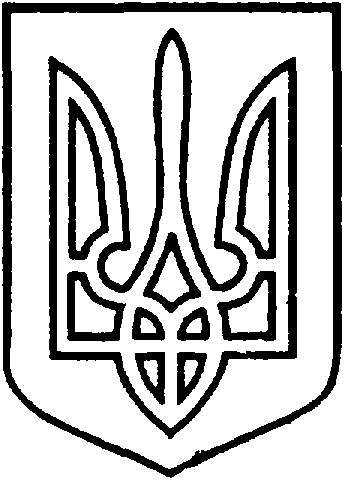 СЄВЄРОДОНЕЦЬКА МІСЬКА ВІЙСЬКОВО-ЦИВІЛЬНА АДМІНІСТРАЦІЯ  СЄВЄРОДОНЕЦЬКОГО РАЙОНУ  ЛУГАНСЬКОЇ  ОБЛАСТІРОЗПОРЯДЖЕННЯкерівника Сєвєродонецької міської  військово-цивільної адміністрації« 09 » лютого 2022  року                                                              № 293     Про продовження ФОП Медянівському О.В. терміну дії дозволу на розміщення зовнішньої реклами за адресою: м. Сєвєродонецьк, район перехрестя  ш. Будівельників та просп. КосмонавтівКеруючись  статтями 4, 6  Закону України «Про військово-цивільні адміністрації», статтею  30 Закону України «Про місцеве самоврядування в Україні», Законом України «Про рекламу», рішенням виконкому Сєвєродонецької міської ради від 14.12.2016 № 683  «Про затвердження Порядку розміщення зовнішньої реклами у місті Сєвєродонецьку в новій редакції», розглянувши заяву фізичної особи-підприємця Медянівського Олега Вячеславовича в особі Романова Дмитра Олександровича, який діє на підставі довіреності від 05.12.2016, посвідченої приватним нотаріусом Сєвєродонецького міського нотаріального округу Малаховим С.О. (реєстр №3689),  про продовження терміну дії дозволу на розміщення зовнішньої реклами – окремого двобічного рекламного щита розташованого за адресою: м.Сєвєродонецьк, район перехрестя ш. Будівельників та просп. Космонавтів, дозвіл на розміщення зовнішньої реклами від 31.03.2009  № 132:зобов’язую: Продовжити фізичній особі-підприємцю Медянівському Олегу Вячеславовичу з 28 березня 2022 року до 28 червня 2022 року  термін дії дозволу на розміщення зовнішньої реклами за адресою: м. Сєвєродонецьк, район перехрестя ш. Будівельників та   просп. Космонавтів. Тип рекламного засобу – окремий двобічний рекламний щит розміром 3,0мх6,0м.ФОП Медянівському О.В. при розміщенні реклами дотримуватись вимог чинного законодавства України в сфері реклами та мови.Дане розпорядження підлягає оприлюдненню.Контроль за виконанням цього розпорядження покласти на заступника керівника Сєвєродонецької міської військово-цивільної адміністрації Олега Кузьмінова.Керівник Сєвєродонецької міськоївійськово-цивільної адміністрації  		                   Олександр СТРЮК 